Why we are completing an Early Help AssessmentThe aim of the Early Help Assessment is to help children, young people and families to get the help they need at the right time.  Together, we will look at what is working well and what can be done if things need to change to improve family life.  Your Family Details (Please include parents/carers, children, young people and unborn children.) Who else is important to you? (Please include those in close contact with you/your family.  This can be grandparents, step parents, half-siblings, friends, social groups.)Universal Services working with you and your family Other Services working with you and your family Details of Lead PractitionerReason(s) why we are completing this assessmentThose who took part in this assessment   (Please include the family/wider family and any others who were there or any others who may have contributed to this assessment.)Assessment InformationDevelopment of Unborn/Children/Young PeopleIn this part, assess all children and young people in the family.  Please consider health, education, emotional and behavioural development, identity, family and social relationships, social presentation and self-care skills.Taking into account the information provided above, please now say:What works well?What does not work well?Are there any clear next steps?What are the views of parents/carers/children/young people?Assessment InformationParents and CarersIn this part, consider parental factors that may influence parenting capacity and in turn affect the needs of the children and young people.  Please consider ability to offer basic care, safety, emotional warmth, stimulation and play, guidance and boundaries and stability.  Other factors may include learning capacity, any disabilities, mental health, domestic abuse and substance misuse. Taking into account the information provided above, please now say:What works well?What does not work well?Are there any clear next steps?What are the views of parents/carers/children/young people?Assessment InformationWider Family and EnvironmentIn this part, consider any further issues that affect the family functioning.  Please consider family history, wider family, housing, employment, income, social integration and community resources. Taking into account the information provided above, please now say:What works well?What does not work well?Are there any clear next steps?What are the views of parents/carers/children/young people?Identified Needs from Early Help AssessmentPlease select all options that apply to each parent/carer/adult/young person/child.  Where needs of the adults have an impact on the child(ren), please be clear what consequent needs the child has, e.g. parental alcohol misuse impacts on child school attendance.  If you select Abuse or Neglect, you must have considered contacting the MASH Team.Current Level of Need for child/young person/family Select ONE box only(Please refer to Levels of Need Framework from Warrington’s Threshold of Need and Response Guidance 2017.)Analysis of Assessment  Now the assessment is completed, record your professional analysis of the findings, strengths and difficulties, protective and risk factors within the family and how these impact on the child(ren)/young person(s) and parent/carer(s).Action PlanHow we will work together To help us to provide more effective support, professionals and services will need to ask you and your family for relevant information so that they can work well with you and your family.  Any such information will then need to be shared with services.  We will aim to be open and honest about what personal information we might need to share and why.  If there are services with which you do not wish to share your or your family’s information, you must let us know who they are and we will put their details in the box below.In some situations, it may not always be appropriate to let you know that information is being shared, for example, where there may be cause for concern about the safety of a child/young person, if there may be any signs of significant harm to a child/young person or serious harm to an adult.  The information we keep about you and your family is stored securely on computer systems and/or paper files.  It is kept safe because we follow the procedures set out in the General Data Protection Regulation (GDPR) and the Data Protection Act 2018.  You can ask to see the information we keep about you at any time and we will tell you how this will be done.Agreement	I agree to the assessment and to sharing my/my family’s information between services which may include, but is not limited to, Children’s and Adult Services, Health Care, Education, Social Care, Police, Probation Services, Department of Work and Pensions, Housing, Voluntary services and other Council services.  This agreement will be reviewed on an annual basis.  	I have told you about any services with which I do not want my/my family’s information to be shared.	I understand that I can stop this process at any time by informing my support worker or emailing the Early Help Support Team at earlyhelpsupport@warrington.gov.uk Please do not share my/my family’s information with the following service(s): As the assessing practitioner(s), I confirm that I have fully explained the above to the child/young person/family.What you need to do next(Please select ONE option only.)Safeguarding	If at any time you feel that a child or young person has been harmed or abused or is at risk of harm or abuse, you must follow your local safeguarding children board (LSCB) procedures immediately.Submitting your completed assessment	Please email you completed assessment to the Early Help Support Team at earlyhelpsupport@warrington.gov.uk  Contact Information	Multi-Agency Safeguarding Hub (MASH) Team	01925 443400		childreferral@warrington.gov.uk Early Help Support Team				01925 443136		earlyhelpsupport@warrington.gov.uk 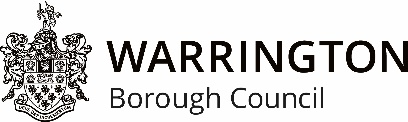 Early Help Assessment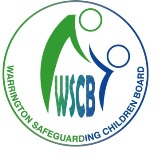 Assessment Start DateAssessment Completed DateAuthor NameCo-Author NameAssessment Start DateAssessment Completed DateAuthor TeamCo-Author TeamAssessment Start DateAssessment Completed DateAuthor Service AreaCo-Author Service AreaAssessment Start DateAssessment Completed DateAuthor Telephone Co-Author TelephoneAssessment Start DateAssessment Completed DateAuthor EmailCo-Author EmailNameDoB/EDDAgeRelationshipGenderAddress 1Address 2TownPost CodeParental ResponsibilityEthnicityWho can we contact in your family and how?Name of family memberMobile/LandlineEmailNameDate of BirthAgeRelationshipGenderAddress 1Address 2TownPost CodeParental ResponsibilityEthnicityAre all family members registered with a GP?Surgery NameTel. No.If you have ticked No, please say who is not:If you have ticked No, please say who is not:If you have ticked No, please say who is not:If you have ticked No, please say who is not:If you have ticked No, please say who is not:If you have ticked No, please say who is not:Are all family members registered with a dentist?Dental PracticeTel. No.If you have ticked No, please say who is not:If you have ticked No, please say who is not:If you have ticked No, please say who is not:If you have ticked No, please say who is not:If you have ticked No, please say who is not:If you have ticked No, please say who is not:Name of ServiceName of family member service is working withService Tel. NoService Email AddressHas this service contributed to the completion of this assessment?NameJob TitleService AreaContact DetailsMobileLandlineEmailChild 1 Name:Child 1 Name:Child 1 Name:Child 1 Name:Child 1 Name:Child 1 Name:AbuseHomeless/Housing NeedsParental RelationshipsAlcohol MisuseIntra-Familial Sexual AbusePhysical DisabilitiesAnti-Social Behaviour/CrimeLearning DisabilitiesPhysical HealthChild Criminal ExploitationMental/Emotional HealthProblematic/Harmful Sexual BehaviourChild Sexual ExploitationMissing EducationSchool Attendance and ExclusionsCommunication/Sensory NeedsMissing from HomeSexual AbuseContextual SafeguardingNeglectTeenage PregnancyDebtNot in Education, Employment or Training  Young CarerDomestic AbuseOnline SafetyYouth OffendingDrug MisuseParental ConflictChild 2 Name:Child 2 Name:Child 2 Name:Child 2 Name:Child 2 Name:Child 2 Name:AbuseHomeless/Housing NeedsParental RelationshipsAlcohol MisuseIntra-Familial Sexual AbusePhysical DisabilitiesAnti-Social Behaviour/CrimeLearning DisabilitiesPhysical HealthChild Criminal ExploitationMental/Emotional HealthProblematic/Harmful Sexual BehaviourChild Sexual ExploitationMissing EducationSchool Attendance and ExclusionsCommunication/Sensory NeedsMissing from HomeSexual AbuseContextual SafeguardingNeglectTeenage PregnancyDebtNot in Education, Employment or Training  Young CarerDomestic AbuseOnline SafetyYouth OffendingDrug MisuseParental ConflictChild 3 Name:Child 3 Name:Child 3 Name:Child 3 Name:Child 3 Name:Child 3 Name:AbuseHomeless/Housing NeedsParental RelationshipsAlcohol MisuseIntra-Familial Sexual AbusePhysical DisabilitiesAnti-Social Behaviour/CrimeLearning DisabilitiesPhysical HealthChild Criminal ExploitationMental/Emotional HealthProblematic/Harmful Sexual BehaviourChild Sexual ExploitationMissing EducationSchool Attendance and ExclusionsCommunication/Sensory NeedsMissing from HomeSexual AbuseContextual SafeguardingNeglectTeenage PregnancyDebtNot in Education, Employment or Training  Young CarerDomestic AbuseOnline SafetyYouth OffendingDrug MisuseParental ConflictParent/Carer 1 Name:Parent/Carer 1 Name:Parent/Carer 1 Name:Parent/Carer 1 Name:Parent/Carer 1 Name:Parent/Carer 1 Name:AbuseDrug MisuseParental ConflictAlcohol MisuseHomeless/Housing NeedsParental RelationshipsAnti-Social Behaviour/CrimeIntra-Familial Sexual AbusePhysical DisabilitiesCommunication/Sensory NeedsLearning DisabilitiesPhysical HealthDebtMental/Emotional HealthProblematic/Harmful Sexual BehaviourDomestic AbuseNot in Education, Employment or Training  Sexual AbuseParent/Carer 2 Name:Parent/Carer 2 Name:Parent/Carer 2 Name:Parent/Carer 2 Name:Parent/Carer 2 Name:Parent/Carer 2 Name:AbuseDrug MisuseParental ConflictAlcohol MisuseHomeless/Housing NeedsParental RelationshipsAnti-Social Behaviour/CrimeIntra-Familial Sexual AbusePhysical DisabilitiesCommunication/Sensory NeedsLearning DisabilitiesPhysical HealthDebtMental/Emotional HealthProblematic/Harmful Sexual BehaviourDomestic AbuseNot in Education, Employment or Training  Sexual AbuseLevel 1Level 2Level 3Level 4Refer to Social CarePractitioner CommentsChild’s/Young Person’s ViewParent’s/Carer’s ViewActionAction to be taken/support to be providedName of Child/Young Person/Family Member to whom action relatesDesired effect of actions/supportBy whenName and role of person carrying out action/ providing support1.2.3.4.5.6.7.8.9.10.11.12.NameFamily Member/RelationshipSignatureDateNameFamily Member/RelationshipSignatureDateNameTeam/ServiceSignatureDateNameTeam/ServiceSignatureDateNeeds identified which can be supported through universal services or by a single agency.(Review/close using Early Help Meeting Review/Early Help Assessment Closure.)Level 2 needs identified and a Family Meeting to be arranged.(Review/close using Early Help Meeting Review/Early Help Assessment Closure.)Level 3 complex and multiple needs identified.  Arrange a Family Meeting and/or complete a MARS online form to request Early Help services.(Review/close using Early Help Meeting Review/Early Help Assessment Closure.)Safeguarding concerns have been identified/raised.Contact the MASH Team.(Close using Early Help Meeting Review/Early Help Assessment Closure.)